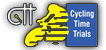 Promoted for and on behalf of Cycling Time Trials under their Rules and Regulations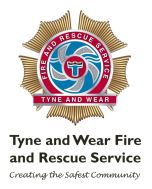 Emergency Services National M12SIndividual Time Trial25/09/2021First rider off at 14:01HQ                                                                               Time Keepers                             Stamfordham village hall                                                                                              Start- Sharon DysonStamfordham                                                                                                                   Finish- Frances SchultzNewcastle upon Tyne                                                                                                                  Peter SchultzNE18 0PFEvent OrganiserTerry Wilkinson27 Hartington RoadCullercoatsTyne and WearNE30 3SB07769152563Tesmacpop@gmail.comCourse description and rider notesStart ½ a mile north of stamfordham on the B6309 (situated up the bank from the village hall). Proceed north towards Black Heddon, and bear left to the crossroads signed for Belsay-Wallridge. Turn left at the crossroads heading towards Wallridge. Once through Wallridge and up the climb take the left towards Ingoe. Proceed on this road until the next left signed for Matfen. Follow road to Matfen. Take a left at Matfen and follow to stamfordham for the finish line situated before the village boundaries and national speed limit signs. Be aware of pot holes on the course. The larger ones will be marked up with yellow paint. It is the riders responsibility to know the course and routeThe marshals are there for rider safety and are not obliged to wave riders out of junctions. Riders must take due care to make sure it is safe to proceed at junctions on course. This is not a closed road event so be aware of all traffic.There are parts of the course that have narrow country lanes so take care and don’t cut blind corners and risk yourself and other road users. There will be three red flags on the course for the sharp corners and highlighted hazards. These will be located at the sharp right turn after the hill near the farm, the sharp left at the quarry and finally at the farm with the bad road surface on the run in back to Stamfordham from Matfen.A detailed map of the course will be available at sign on but please make sure you are aware of the course beforehand. 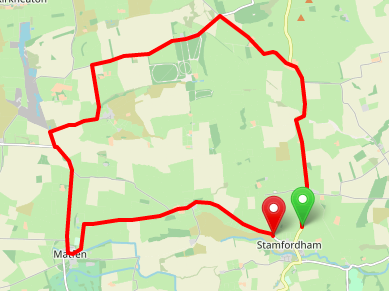 Rider’s info for sign on and racingSign on will be available from 12:30pm. Numbers will be hung up on a washing line (weather dependant!)Please bring your own covid friendly pen for signing on and offIf you have any signs or symptoms of Covid- Cough, high temp, loss of taste or smell, please do not risk turning up. Please withdraw from the event. Temperature checks will be taken at sign on. Alcohol gel and antibacterial wipes will be available at sign onToilets will be available via a one way system within the village hall. But please try and get changed before the event where possible. Please bring your own safety pins for numbersThe numbers are disposable but please remember to sign off It is compulsory for ALL riders to have a working rear red light for the event. No light, no ridePlease do not warm up near the start or finish line. There is plenty of parking for riders on the day. Please be considerate to the locals and do not park on the grass or block drives. Parking is available at the old pub located within the village, the layby on the bank next to the HQ and limited parking is also available at the primary school located within the village. Make sure your number is correctly sighted for the time keepers. Incorrect sighting of the number may result in a DQ. 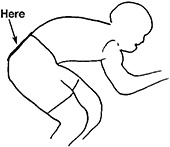 Rider Start TimesPrizesPrizes will be handed out after the 25 mile TT on the Sunday. The prize list can be found on the rider info pack for the 25. The national jerseys and trophies will be presented on the Sunday as well. To win the national title the times for both events will be added together with the lowest overall time winning. Thank you for entering this race. Hopefully the weather treats you all well and it turns out to be a cracking day! Look forward to seeing you all at the event. In the meantime if there are any problems or queries, please don’t hesitate to email me. NumberRiderTeamTime 1Karl FaetzNorth Tyneside Riders CC14:012Leon PotterMuckle 14:023Carl LatimerTWFRS CC14:034Antony LoweTeam ASL-Bolton14:045Brendan McMillanTWFRS CC14:056Timothy NuttalAdept Cycling14:067Natalie BateyTWFRS CC14:078Anthony BrewSouth Shields Velo CC14:089Graeme TaylorTWFRS CC14:0910Graeme CarterStockton Wheelers CC14:1011Natalie MortimerTWFRS CC14:1112James HarrisNorthumbria Police CC14:1213Barry TaylorV02MAX Race Team14:1314Ian WalkerSouth Shields Velo CC14:1415Esther HamilDumfries CC14:1516Fiona PrewStone Wheelers CC14:1617Brian O’neillGB Fire Service Cycling14:1718Stephen LockerV02MAX Race Team 14:1819Neil HigginsTeam ASL-Bolton14:1920Lee McCarronVector Racing14:2021Iian KatzV02MAX Race Team14:2122Greg PlummerSpringfield Financial Racing Team14:2223Paul ArmstrongTeam Lifting Gear Products/Cycles in motion14:2324Christopher DursleyCoveryourcar.co.uk RT Fitted and Tailored Car Covers14:2425David LinsleyTWFRS CC14:2526Paul ShallickerCoveryourcar.co.uk RT Fitted and Tailored Car Covers14:2627James GibneyWest Midlands Police CC14:2728Mike DaltonStockton Wheelers CC14:2829Nev MartinVelo Culture14:2930William BonarGTR- Return To Life14:3031Paul BlackburnCoveryourcar.co.uk RT Fitted and Tailored Car Covers14:3132Terry WilkinsonBarnesbury CC14:3233Stewart BurkeTeam Andrew Allan Architecture 14:3334Darren WilliamsonMuckle CC14:3435Tom ClementsWessex Road Club14:3536Chris SmartGTR- Return To Life14:3637Richard ButlerGiant-Kendal Race Team14:37